МУНИЦИПАЛЬНОЕ КАЗЕННОЕ УЧРЕЖДЕНИЕ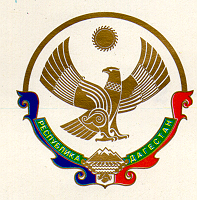 «У П Р А В Л Е Н И Е   О Б Р А З О В А Н И Я»       С Е Р Г О К А Л И Н С К О Г О    Р А Й О Н Аул. 317 Стрелковой дивизии, 7, с. Сергокала, 368510 e.mail sergokalaruo@mail.ru тел. 8(8722) 55-17-30ОКПО 69298616,  ОГРН 1110548000056,  ИНН/КПП 0527003198/052701001ПРИКАЗ № 67/2                                                                                  от 08 сентября 2023 г.О рекомендованных единых сроках каникул для учащихся общеобразовательных учреждений районаВ целях упорядочения сроков каникул для учащихся общеобразовательных учреждений районаПРИКАЗЫВАЮ:1.  Рекомендовать: 1.1 Обсудить на педагогических Советах общеобразовательных учреждений и закрепить приказом директора следующие единые сроки школьных каникул:осенние каникулы: 30.10.2023 г. - 06.11.2023 г. – 8 дней;зимние каникулы: 01.01.2023 г. - 10.01.2024 г. - 10 дней;весенние каникулы: 20.03.2024 г. - 31.03.2023 г. - 12 дней.1.2. Для    обучающихся    первых    классов дополнительные    каникулы - с 19.02.2024 г. - 25.02.2024 г.  2. Контроль за исполнением настоящего приказа оставляю за собой. Начальник МКУ «УО»:                                                                        Х.Исаева